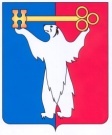 АДМИНИСТРАЦИЯ ГОРОДА НОРИЛЬСКАКРАСНОЯРСКОГО КРАЯПОСТАНОВЛЕНИЕ                                                    г. Норильск   	                                                                                                        13.01.2016			                 № 14О внесении изменений в постановление Администрации города Норильска от 25.06.2013 № 301В целях обеспечения проведения единой государственной политики в области противодействия коррупции и создания условий, обеспечивающих предупреждение коррупционных правонарушений в Администрации города Норильска,ПОСТАНОВЛЯЮ:1. Внести в постановление Администрации города Норильска от 25.06.2013     № 301 «Об утверждении целевой программы «Профилактика и противодействие коррупции» на 2013 – 2015 годы» (далее - Постановление) следующие изменения:1.1. В наименовании Постановления, пункте 1 Постановления цифры «2013 - 2015» заменить цифрами «2016 - 2018».1.2. В преамбуле Постановления слова «Указом Президента Российской Федерации от 13.03.2012 № 297 «О Национальном плане противодействия коррупции на 2012 - 2013 годы и внесении изменений в некоторые акты Президента Российской Федерации по вопросам противодействия коррупции»,» исключить.2. Внести в целевую программу «Профилактика и противодействие коррупции» на 2013-2015 годы, утвержденную Постановлением (далее - Программа), следующие изменения:2.1. В наименовании Программы, по всему тексту Программы, в приложении к Программе:2.1.1. Цифры «2013-2015» заменить цифрами «2016-2018».2.1.2. Слова «(отраслевые (функциональные) и территориальные органы)» в соответствующих падежах исключить.2.2.  В строке «Основание для разработки Программы» Паспорта Программы слова «Указ Президента Российской Федерации от 13.03.2012 № 297 «О Национальном плане противодействия коррупции на 2012 - 2013 годы и внесении изменений в некоторые акты Президента Российской Федерации по вопросам противодействия коррупции»,» исключить.2.3. В разделе 5 «Механизм реализации Программы» Программы:2.3.1. Слова «Управление кадров и муниципальной службы» заменить словами «Управление по персоналу».2.3.2. Слова «Управление архитектуры и градостроительства» заменить словами «Управление по градостроительству и землепользованию».2.4. В приложении к Программе:2.4.1. Слова «отдел кадров и муниципальной службы Аппарата» заменить словами «Управление по персоналу». 2.4.2. Слова «Аппарата» исключить.2.4.3. Строки 27, 39 исключить.3. Управлению по персоналу Администрации города Норильска не позднее семи рабочих дней со дня вступления в силу настоящего постановления, а в случаях временного отсутствия (нахождения в отпуске, служебной командировке, временной нетрудоспособности и др.) - в течение трех рабочих дней после выхода на работу ознакомить под роспись заместителей Руководителя Администрации города Норильска, руководителей структурных подразделений Администрации города Норильска с настоящим постановлением под роспись.4. Руководителям структурных подразделений Администрации города Норильска:4.1. Не позднее десяти рабочих дней со дня вступления в силу настоящего постановления, а в случаях временного отсутствия (нахождения в отпуске, служебной командировке, временной нетрудоспособности и др.) - в течение трех рабочих дней после выхода на работу ознакомить с настоящим постановлением под роспись подчиненных работников.4.2. Листы ознакомления с настоящим постановлением работников, указанных в пункте 4.1 настоящего постановления, направить в Управление по персоналу Администрации города Норильска.5. Опубликовать настоящее постановление в газете «Заполярная правда» и разместить его на официальном сайте муниципального образования город Норильск.6. Настоящее постановление вступает в силу после его официального опубликования в газете «Заполярная правда», но не ранее 01.01.2016.И.о. Руководителя Администрации города Норильска                             В.А. Калинин